Załącznik nr 8do Procedury oceny i wyboru oraz rozliczania, monitoringu i kontroli grantobiorców 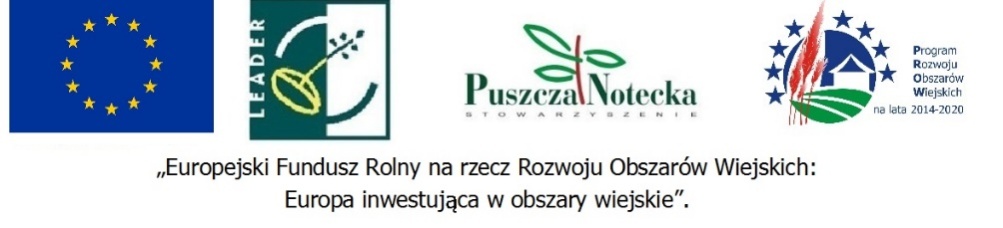 SPRAWOZDANIE MERYTORYCZNESPRAWOZDANIE MERYTORYCZNE Z REALIZACJI GRANTUw ramach poddziałania „Wsparcie na wdrażanie operacji w ramach strategii rozwoju lokalnego kierowanego przez społeczność”Objętego PROW 2014-2020 w ramach projektu grantowego:……………………………………………………………………………..(oznaczenie projektu grantowego)realizowanego przez ……………………………………………………………………………………………..Potwierdzenie przyjęcia sprawozdania:Znak sprawy: ………………………………………………………………………………………….Potwierdzenie przyjęcia sprawozdania:DANE GRANTOBIORCYDANE GRANTOBIORCYImię (imiona) i nazwisko/Nazwa:DANE DOTYCZĄCE OPERACJIDANE DOTYCZĄCE OPERACJINr umowy o powierzenie grantu:Tytuł operacji:Data zawarcia umowy o powierzenie grantu:Data złożenia wniosku o płatność końcową:DANE DOTYCZĄCE OSIĄGNIĘCIA CELU OPERACJI (wskazanie osiągniętych celów i sposobu ich osiągnięcia, a w przypadku nieosiągnięcia – wskazanie przyczyny)WSKAŹNIKI ZWIĄZANE Z REALIZACJĄ GRANTUWSKAŹNIKI ZWIĄZANE Z REALIZACJĄ GRANTUWSKAŹNIKI ZWIĄZANE Z REALIZACJĄ GRANTUWSKAŹNIKI ZWIĄZANE Z REALIZACJĄ GRANTUWSKAŹNIKI ZWIĄZANE Z REALIZACJĄ GRANTUWSKAŹNIKI ZWIĄZANE Z REALIZACJĄ GRANTUNazwa wskaźnikaJednostka miary wskaźnikaWartość początkowa wskaźnikaWartość wskaźnika planowana do osiągnięciaWartość wskaźnika osiągnięta w wyniku realizacji grantuSposób pomiaru wskaźnikówNazwa wskaźnika produktuNazwa wskaźnika rezultatuUWAGISZCZEGÓŁOWY OPIS REALIZCJI ZADANIAINFORMACJA O NAPOTKANYCH PROBLEMACH    ZESTAWIENIE FAKTUR I DOKUMENTÓW O RÓWNOWAŻNEJ WARTOŚCI DOWODOWEJZESTAWIENIE FAKTUR I DOKUMENTÓW O RÓWNOWAŻNEJ WARTOŚCI DOWODOWEJZESTAWIENIE FAKTUR I DOKUMENTÓW O RÓWNOWAŻNEJ WARTOŚCI DOWODOWEJZESTAWIENIE FAKTUR I DOKUMENTÓW O RÓWNOWAŻNEJ WARTOŚCI DOWODOWEJZESTAWIENIE FAKTUR I DOKUMENTÓW O RÓWNOWAŻNEJ WARTOŚCI DOWODOWEJZESTAWIENIE FAKTUR I DOKUMENTÓW O RÓWNOWAŻNEJ WARTOŚCI DOWODOWEJZESTAWIENIE FAKTUR I DOKUMENTÓW O RÓWNOWAŻNEJ WARTOŚCI DOWODOWEJZESTAWIENIE FAKTUR I DOKUMENTÓW O RÓWNOWAŻNEJ WARTOŚCI DOWODOWEJZESTAWIENIE FAKTUR I DOKUMENTÓW O RÓWNOWAŻNEJ WARTOŚCI DOWODOWEJZESTAWIENIE FAKTUR I DOKUMENTÓW O RÓWNOWAŻNEJ WARTOŚCI DOWODOWEJLp.Nr faktury/dokumentuRodzaj dokumentuData wystawieniaNazwa wydatkuPozycja w zestawieniu rzeczowo-finansowymData zapłatySposób zapłatyKwota wydatków całkowi-tychKwota wydatków kwalifiko-walnych1.2.RAZEMRAZEMRAZEMRAZEMRAZEMRAZEMRAZEMRAZEMDODATKOWE INFORMACJEOŚWIADCZENIE GRANTOBIORCYOświadczam, że informacje podane w niniejszym sprawozdaniu są zgodne z prawdą.Miejscowość i data:Podpis Grantobiorcy/osób upoważnionych do jego reprezentacji/pełnomocnika: